Allegato 2 _Scheda-progettoNota USRV prot. n. 20152 del 25-10-2019Oggetto: Piano di formazione per personale docente ed educativo in periodo di formazione e prova, a.s. 2019/20. DISPONIBILITÀ DEGLI ISTITUTI SCOLASTICI AD ACCOGLIERE DOCENTI NELL’AZIONE DEL VISITING IN SCUOLE INNOVATIVE. SCHEDA PROGETTO PER NUOVA CANDIDATURA.Tramite la compilazione della presente scheda-progetto, al Dirigente Scolastico è richiesto di segnalare un progetto attivo nel corso del corrente anno scolastico, che caratterizza l’Istituto come contesto innovativo dal punto di vista didattico e organizzativo.Si ricorda che la presente scheda-progetto deve essere:datata e firmata dal Dirigente Scolastico secondo una delle modalità indicate nell’ultima pagina;salvata in formato .pdf (NON SCANNERIZZATA e NON salvata come IMMAGINE), nominando il file “cod.mecc_scheda-progetto”, dove cod.mecc va sostituito con il codice meccanografico dell’Istituzione Scolastica;caricata nella piattaforma regionale https://monitoraggi.istruzioneveneto.it  (SharePoint, pulsante arancione > “Visiting: nuova candidatura 2019-20”), entro le ore 13.00 dell’11 novembre 2019.Si richiede di completare una scheda per ciascun progetto innovativo che sarà oggetto di osservazione nel visiting. Ciascuna scheda-progetto dovrà essere inviata con specifico modulo on-line. Digitare in ogni cella le informazioni richieste e selezionare l’opzione  adeguata.Digitare in ogni cella le informazioni richieste e selezionare le opzioni adeguate.Digitare in ogni cella le informazioni richieste e selezionare le opzioni adeguate.Il Dirigente Scolastico dichiara di:essere disponibile ad accogliere docenti neoassunti nell’azione di visiting in scuole innovative, mettendo a disposizione durante la visita figure per una accoglienza qualificata (team di tutor accoglienti);aver preso visione e accogliere il protocollo di “visita tipo” predisposto dall’U.S.R. per il Veneto;impegnarsi a condividere preliminarmente con i docenti ospitati la progettazione delle giornate di visiting, unitamente alla significativa documentazione predisposta relativa alla progettualità e ad eventuali strumenti di osservazione dell’esperienza, anche mediante trasmissione via mail o caricamento in spazio web riservato. Data Il Dirigente ScolasticoFirma autografa sostituita a mezzo stampa ai sensi dell’art. 3, c. 2, del D. Lgs. 39/1993oppureFirma ditaleDATI IDENTIFICATIVI DEL PROGETTO INNOVATIVO DA PROPORRE COME OGGETTO DI OSSERVAZIONE NELL’ESPERIENZA DI VISITINGDenominazione Istituto accogliente (sede centrale)Codice meccanografico Istituto accogliente (sede centrale)Ambito tematico caratterizzante il progetto innovativoTitolo del progetto innovativo oggetto di osservazione nel visiting (il titolo deve corrispondere a quello indicato nel modulo on-line)DESCRIZIONE SINTETICA DEL PROGETTO INNOVATIVO Competenze promosse Comunicazione nella madrelingua o lingua di istruzione. Comunicazione nella/e  lingua/e straniera/e. Competenza matematica e competenze di base in scienza e tecnologia. Competenze digitali. Imparare ad imparare. Competenze sociali e civiche. Spirito di iniziativa. Consapevolezza ed espressione culturale. Altro Classi coinvolte (elenco)Discipline/campi di esperienza coinvolti (elenco)Durata Il corrente a.s. Pluriennale.  Altro. Scelte metodologiche, strategie di insegnamento - apprendimento Lavori individuali. Lavori a coppie: peer tutoring e peer collaboration. Lavori di gruppo. Cooperative learning. Attività a classi aperte. Modeling. Strategie di role playing, in-basket... studio di caso, incident... Didattica laboratoriale. Flipped classroom Scuola senza zaino Debate Brainstorming e attività di riflessione. Debriefing e Bridging Narrazioni (storytelling e/o digital storytelling). Ricerca Azione Glottodidattica ludica Lezione frontale Altro Innovazioni tecnologiche e ambienti di apprendimento Applicazioni digitali e multimediali Piattaforme di e-learnig Applicazioni per realtà aumentata Coding e pensiero computazionale Robotica educativa Altro Il Progetto è realizzato in rete con altre Istituzioni ScolasticheIl Progetto è realizzato in una prospettiva interistituzionale (in collaborazione con Enti, Associazioni, Onlus, etc.)Il Progetto rientra in un programma di InternazionalizzazioneL’Istituto, per l’ambito tematico caratterizzante il progetto, è Scuola Polo di rete/ Scuola Polo provinciale/ Scuola Polo regionale/ Scuola Polo nazionaleEventuali altri aspetti interessanti da segnalareESPERIENZA CHE S’INTENDE CONDIVIDERE NELLE GIORNATE DI VISITINGNell’ambito del Progetto descritto al punto 2, l’esperienza che s’intende condividere nelle giornate di visiting:Nell’ambito del Progetto descritto al punto 2, l’esperienza che s’intende condividere nelle giornate di visiting:è adatta a docenti di Scuola dell’Infanzia. Scuola Primaria. Scuola Secondaria di I grado.  Scuola Secondaria di II grado. Istruzione per adulti. Tutti gli ordini e gradi di scuola. Educatore/trice. Indifferente Coinvolge le/i seguenti discipline/campi d’esperienza: (elenco)Prevede l’utilizzo dei seguenti spazi/ambienti Aula/e. Laboratorio di  Salone.  Aula polifunzionale. Palestra. Cortile e spazi esterni.  Mensa.  Altro Breve descrizione dell’esperienza che s’intende condividere nelle giornate di visiting: modalità di accoglienza del/i docente/i; contenuti, attività, esperienze oggetto di osservazione durante la visita; momenti di riflessione e co-riflessione  (max 850 caratteri, spazi inclusi).Breve descrizione dell’esperienza che s’intende condividere nelle giornate di visiting: modalità di accoglienza del/i docente/i; contenuti, attività, esperienze oggetto di osservazione durante la visita; momenti di riflessione e co-riflessione  (max 850 caratteri, spazi inclusi).DICHIARAZIONI DEL DIRIGENTE SCOLASTICO.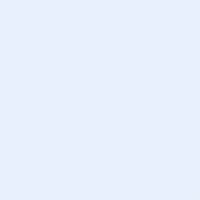 